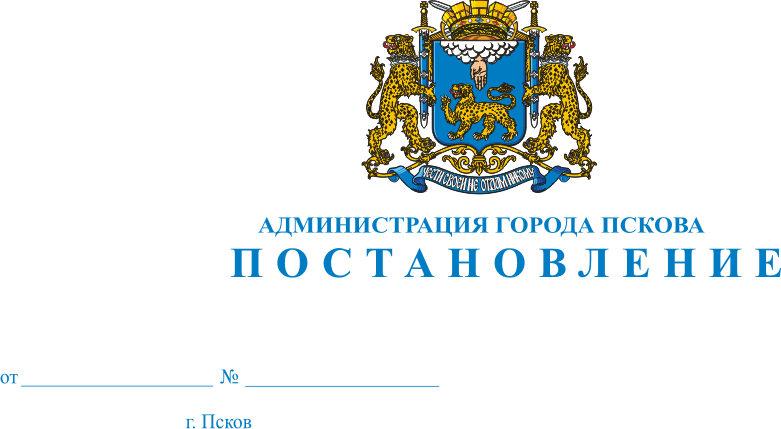 О демонтаже незаконно размещенного нестационарного торгового павильона с вывесками «24 часа Турецкий Данар-Кебаб», «Шаверма Кура-Гриль»                    на фризе, с плоской крышей, ориентировочным размером 6,0 м × 3,0 м, принадлежащего ИП Ершовой Н.Н., расположенного по адресу: г. Псков,                   на пересечении ул. Петровской и ул. Коммунальной, на земельном участке               с КН 60:27:0050205:36В целях реализации Федерального закона от 28.12.2009 № 381-ФЗ                  «Об основах государственного регулирования торговой деятельности                         в Российской Федерации», в соответствии с Решением Псковской городской Думы от 28.12.2011 №2049 «Об утверждении Порядка освобождения земельных участков на территории города Пскова от самовольно установленных, брошенных или оставленных собственником движимых вещей и о признании утратившим силу Решения Псковской городской Думы от 28.03.2006 № 75 «Об утверждении документов, регламентирующих Порядок освобождения земельных участков на территории города Пскова                        от самовольно установленных, брошенных или оставленных собственником движимых вещей», Актом о самовольном занятии земельного участка                          от 28.07.2014 №7  Комиссии  по  освобождению  земельных  участков                           на территории г. Пскова от самовольно установленных, брошенных или оставленных собственником движимых вещей,  созданной  на  основании Решения Псковской городской Думы от 28.12.2011 №2049, Распоряжения Администрации города Пскова от 19.06.2014 № 340-р, руководствуясь статьями 32 и 34 Устава муниципального образования «Город Псков», Администрация города ПсковаПОСТАНОВЛЯЕТ:1. ИП Ершовой Н.Н. произвести демонтаж незаконно размещенного нестационарного торгового павильона с плоской крышей, с вывесками «Горячий хлеб», «Хот Дог Чизбургер Гамбургер», «Мини-пекарня Колобок»             на центральном фасаде и «24 часа Турецкий Данар-Кебаб», «Шаверма                   Кура-Гриль» на фризе, фасад обшит сайдингом белого цвета, фриз обшит металлопрофилем зеленого цвета, ориентировочным размером 6,0 м х 3,0 м, расположенного по адресу: г. Псков, на пересечении ул. Петровской                           и ул. Коммунальной (на расстоянии 5 метров от проезжей части дороги                     ул. Петровской и в 50 м от бокового южного фасада д. №10                                     по ул. Петровской), на земельном участке с КН 60:27:0050205:36 площадью 34 кв.м., в течение пятнадцати дней с момента получения настоящего Постановления.2. Опубликовать настоящее Постановление в газете «Псковские новости» и разместить на официальном сайте муниципального образования «Город Псков» в сети Интернет.3. Настоящее Постановление вступает в силу с момента его официального опубликования.4. Контроль за исполнением настоящего Постановления возложить                     на заместителя Главы Администрации города Пскова Волкова В.Н.И.п. Главы Администрации города Пскова                                      Т.Л. Иванова 